RS Notes: The Scientific RevolutionHow did thinking change?Medieval scientists did _______ make observationsLooked at the works of ______________ for knowledge_______________ thinkers __________ newly discovered works of ____________, Archimedes, and _________Learned that some had ______________ with AristotleTried to ________________ the differencesTechnical _____________, like determining how much a ________ could carry spurred a ________________ towards observation and _______________________.New instruments, like ______________ and ______________, will make these experiments possibleThey used ___________________ to lead these experimentsAstronomy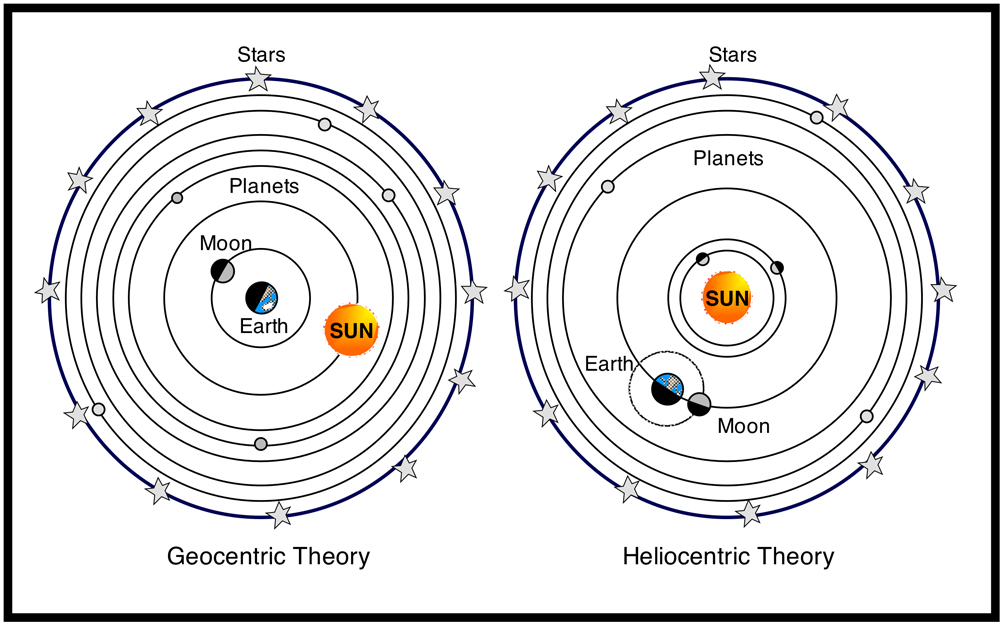 Born in 2nd Century AD, ____________ was antiquity’s greatest astronomerPtolemaic system= _______________ model of the universeEarth (motionless) is in the _____________Planets are different crystal-like _______________ 10th sphere=____________________It moves, so _________________ inside its path movesBeyond this, is _________________________________________ believed in his ___________________ systemSun is in the _____________Planets ___________ around the sun, the __________ around the Earth, and Earth rotates on an _______________________________ helped to destroy the Ptolemaic systemObservations __________________ the sun was the centerTracked ______________ orbits of the planetsPtolemy said they were ________________Englishman _____________________ responded to one of the questions for the new ________ of the universe: What explains _____________ in the universe? He defined ___ laws of motionCrucial to his view is the _____________________________________Every object in the universe is ______________ to every other __________ by a force called ______________This explained why _____________ bodies did not go off in a ____________ line, but traveled in elliptical _____________This dominated the __________________ until Einstein’s Theory of __________________________________ answered the other question for the new astronomy: What are the __________ made of? He made _____________ observations using a ________________Saw ________________ on the moon and moons orbiting ______________Ptolemy said they were made of __________, but now it seems they are made of _______________Galileo vs. The ChurchGalileo’s work began to make _______________ aware of the new view of the ______________He got into ______________ with the _________________________The __________ ordered him to abandon the new system Copernican model _______________ that of the Church and the ___________The heavens were not _____________ but ________________, and _________ was no longer in a specific placeMost _________________, however, believed the new ____________ was correct